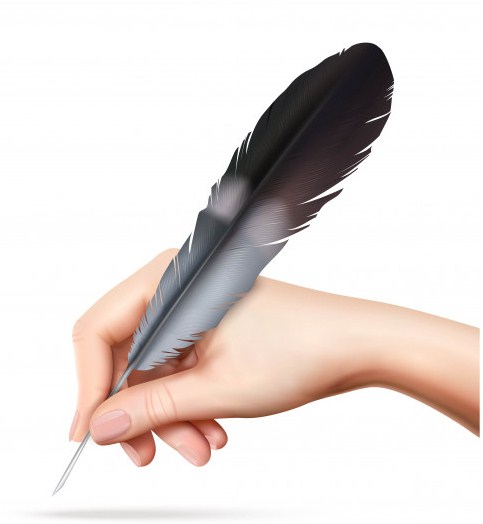 Вчерась приятеля в кручине я застал,По комнате, вспотев, он бегал и страдал.Мял руки, пальцы грыз, таращил кверху взоры.Я мыслил, что его покрали воры,Спросил: в каких он хлопотах?А он с досадою сказал, что он в родах,Немало удивлен таким ответом,Я о приятеле тужилИ заключил,Что час уже пришел ему расстаться с светом,И в простодушии там поднял я содом.Собрался вкруг его весь дом.Со страхом на его страданье все смотрели,Помочь ему хотели,Да не умели.И наконец настал родов опасный час.Ко удивленью наших глаз,Мы думали, что он родит сынка иль дочку;Но мой шалун родил негодной прозы строчку.